08.02.21Chinese New YearShare the powerpoint that explains why the animals are used in the Chinese calendar and then answer the questions.*What did the Emperor what a way to measure?*Look at the first slide.  Which animal do you think will win/come last?  Why?*Who did Ox carry over the river?  What happened?*Why didn’t dragon fly?*Who came over the river on a raft?  Why were they together?*Is there another animal that you think could have won?  Why?*Find out which animal year we were in when you were born.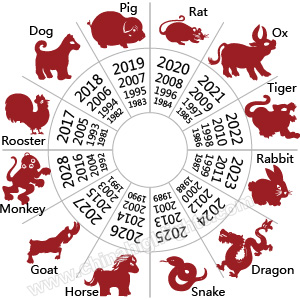 